29 września 2015PANEL I: CULTURAL HERITAGE AND VLACHS TRADITIONS / DZIEDZICTWO KULTUROWE I TRADYCJE WOŁOSKIEModerator: dr Miloš Luković10.00 – 10.20  –  dr hab. Ewa Kocój (UJ w Krakowie), Zarządzanie i rewitalizacja wołoskiego dziedzictwa kulturowego w Europie - wytyczenie obszarów badań i najważniejszych strategii działań10.20 – 10.40 – prof. dr hab. Ewa Nowicka (Collegium Civitas, UW), Ethnonymes: their origins and social consequences10.40 – 11.00 – dr Iosif Camară (Alexandru Ioan Cuza, Iasi), Sfinţi din calendarul păstoresc al vlahilor: câteva observaţii etnolingvistice11.00 – 11.20 – dr hab. Myroslav Voloshcsuk (Uniwersytet w Iwano-Frankiwsku, Ukraina), Starożytności huculskie: badania prawa oraz tradycji wołoskich na Uniwersytecie Przykarpackim 11.20 – 11.40 – dr Tomasz Klimkowski (UAM w Poznaniu), The Writing Systems of Vlach Languages11.40 – 12.00 – dr Anna Oczko (UJ w Krakowie), The traces of vlachs migrations in the typonomy of polish Podtatrze region12.00 – 12.30 – Discussion / dyskusja12.30 – 13.15 – Concluding remarks and closing of the conference / podsumowanie i zakończenie konferencji13.15 – 14.15 – Lunch / obiad15.30 – Tour / wycieczka Department of the History of Medieval Poland and Economic History of the Institute of HistoryMaria Curie Skłodowska University in Lublin,               Institute of Culture Jagiellonian University in KrakówandFaculty of History, Adam Mickiewicz University in Poznań(Project NPRH: Vlachs in the European and Polish cultural space. Migration - settlement - cultural heritage)in collaboration withRomanian Cultural Institute in Warsaw(Institutul Cultural Român la Varşovia)are pleased to invite to the International Scientific ConferenceThe Vlach minority in Europe – history and cultural heritageLublin, 28-29 September 2015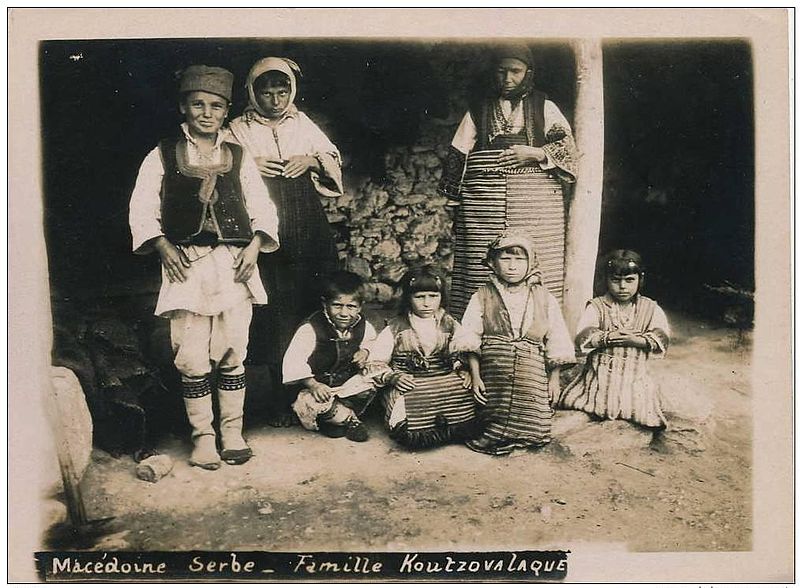 Conference programme / Program konferencji 28  września 2015 roku11.30 – 12.00 –  Registration of participants / rejestracja uczestników12.00 – 12.20 – Opening ceremony / uroczyste otwarcie konferencjiI PANEL: VLACHS HISTORY IN EUROPE IN THE LIGHT OF HISTORICAL SOURCES (THE MIDDLE AGES AND THE MODERN ERA) / HISTORIA WOŁOCHÓW W EUROPIE W ŚWIETLE ŹRÓDEŁ HISTORYCZNYCH (ŚREDNIOWIECZE I EPOKA NOWOŻYTNA)Moderator: dr hab. Myroslav Voloshcsuk12.30 – 12.50 – prof. dr hab. Ilona Czamańska (UAM w Poznaniu), Wołosi a Słowianie w średniowieczu i wczesnej epoce nowożytnej12.50 – 13.10 – prof. dr hab. Ryszard Grzesik (Instytut Slawistyki PAN w Warszawie),  Pastores Romanorum in the Medieval Hungarian Chronicles13.10 – 13.30 – dr Miloš Luković (Serbian Academy of Science and Arts, Belgrade), Self-government institutions of nomadic and seminomadic livestock breeders in the Balkans and the Carpathian region in the late medieval and early modern periods13.30 – 13.50 – prof. dr hab. Grzegorz Jawor (UMCS w Lublinie), Północny zasięg osadnictwa na prawie wołoskim w średniowiecznej Polsce13.50 – 14.10 - dr Marius Diaconescu  (University of Bucharest), The Vlachs’ Voivodeship in Orava in the 15th century14.10 – 14.30 - Discussion / dyskusja14.30 – 15.30 – Lunch / obiadPANEL II: VLACHS IN EUROPEAN COUNTRIES THROUGHOUT THE CENTURIES: HISTORY AND INTERCULTURAL RELATIONS / WOŁOSI W KRAJACH EUROPEJSKICH NA PRZESTRZENI WIEKÓW:HISTORIA I RELACJE MIĘDZYKULTUROWEModerator: prof. dr hab. Ilona Czamańska15.30 – 15.50 – Dana-Silvia Caciur PhD student (University of Bucharest), The Morlachs from the Trogir`s (Dalmatia) hinterland at the middle of the XVI century, subjects of the Ottoman Empire and land tenants of the Venetian Republic15.50 – 16.10 – dr Vladimir Constantin Creţulescu (University of Bucharest),  The Memoirs of Cola Nicea: a Testimony to the Collaboration Between Vlach Armatoles and Slav Comitadjis, in the Aftermath of the 1903 Iilinden Rebellion16.20 – 16.40 – dr Valentin Trifescu (Babeș-Bolyai University, Cluj-Napoca and University of Strasbourg), Romania Recovering National Peripheries / Boundaries. Ethnicising Space through Artistic Geographies16.40 – 17.00 – dr Anne Marie Sorescu-Marinković (Serbian Academy of Science and Arts, Belgrade),  The Meglen Vlachs (Megleno-Romanians) of Serbia: a community on the verge of extinction17.00 – 17.20 – dr Wojciech Sajkowski (UAM w Poznaniu), French image of the peoples inhabiting Illyrian Provinces known under the name of Morlachs17.40 – 18.15 – Discussion / dyskusja18.15 – Gala dinner / uroczysta kolacja